РОССИЙСКАЯ ФЕДЕРАЦИЯКраснодарский крайМуниципальное дошкольное образовательное бюджетное учреждение детский сад комбинированного вида № 34 . Сочи, ул. Клубничная, 30_____________________________________________________________________________ПриказОт 02.10.2018                                                                             № 117На основании заявления родителей, положения "О порядке приема, учета обучающихся, воспитанников дошкольного образования" приказываю:Зачислить с 02.10.2018в ГКП «В»в 1 младшую группув старшую группу «Г»Отчислить  из ГКП «В» из 2 младшей группы «В»Макаровой Ю.В. внести персональные данные обучающегося, воспитанника в электронную базу.Толстик К.В. разместить приказ  на сайте МДОУ детский сад комбинированного вида №34.Контроль за исполнением приказа оставляю за собой.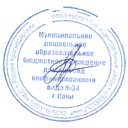  ИО заведующей МДОУ детский сад                              комбинированного вида №34старший воспитатель                                                                               Е.В. Прус№
Ф.И. ребенка1Скобарин Егор Вячеславович№
Ф.И. ребенка1Аврискин Маркус Николаевич№
Ф.И. ребенка1Аврискина Доминика Николаевна№
Ф.И. ребенка1Бекренев Егор№
Ф.И. ребенка1Челокьян Ашот Томасович